ЗАЯВКА на участие в семинаре по ранней профориентации и в обучающих мастер-классах:«ОБРАЗОВАТЕЛЬНЫЕ ЦЕННОСТИ В СФЕРЕ РАННЕЙ ПРОФОРИЕНТАЦИИ»Дата проведения: 15 декабря 2023 г.Регистрация: 12:45.Время мероприятия: 13:00 – 14:40.Место проведения: ГБДОУ детский сад № 131 компенсирующего вида Невского района Санкт-Петербурга.Адрес: Санкт-Петербург, ул. Кржижановского, 5, корп. 3.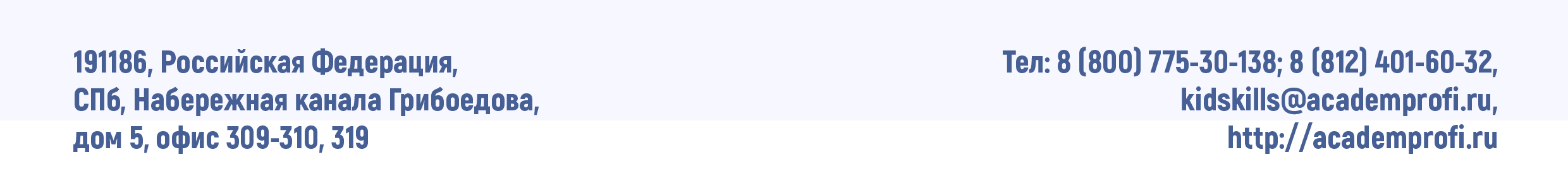 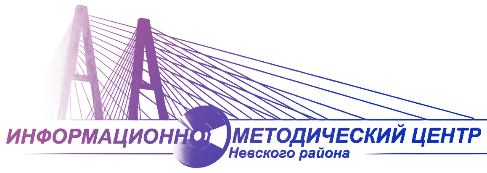 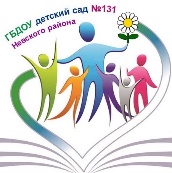 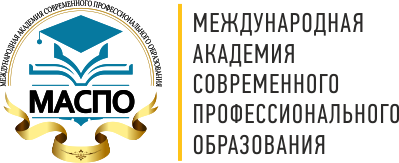 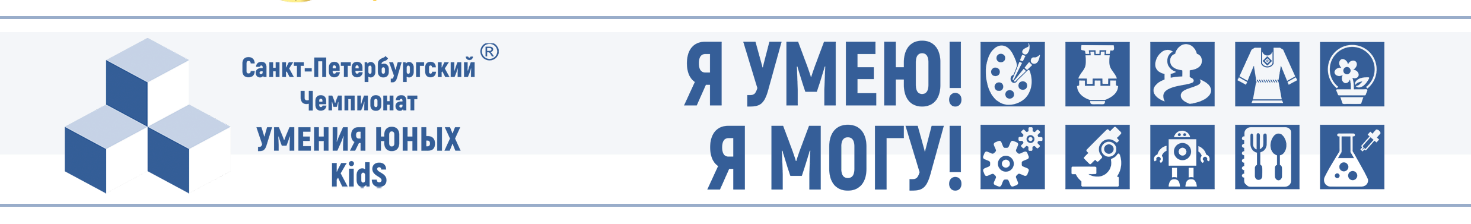 Краткое название образовательной организацииКонтакты образовательной организацииТелефон:Контакты образовательной организацииE-mail:ФИО участника (полностью)Должность (полностью)Контактный телефон (мобильный)Электронная почта (e-mail)В каком мастер-классе планируете принять участие?(ненужные строки просто стереть)«Юный мастер по Петербургской росписи»В каком мастер-классе планируете принять участие?(ненужные строки просто стереть)«Юный мастер сувенирной продукции»В каком мастер-классе планируете принять участие?(ненужные строки просто стереть)«Юный китаист»